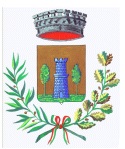 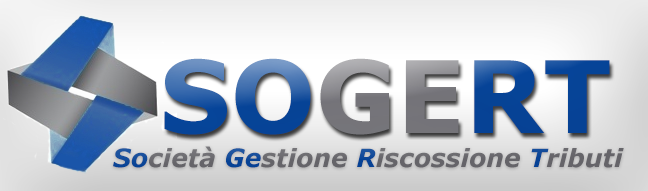 RIDUZIONE TARI PER COMPOSTAGGIOSi comunica che per accedere all’agevolazione di compostaggio, tutti  i contribuenti, inclusi quelli che già usufruivano della riduzione, devono presentare una nuova richiesta come disposto all’art.18 del Nuovo Regolamento TARI, approvato con delibera di C.C. n. 21 del 28.09.2020 e dal disciplinare approvato con Determina Registro Ambiente n. 7 del 12.02.2021.In particolare, si fa presente che:La riduzione compete esclusivamente su istanza (modulo A del disciplinare), da parte del contribuente, corredata da certificazione rilasciata dall’ ufficio Ambiente e dal Gestore del Servizio Rifiuti in merito al rilascio di apposita compostiera.Le utenze domestiche che intendano effettuare il compostaggio debbono essere dotate di un orto e/o giardini ad uso esclusivo, con dimensione di almeno mq. 40.La pratica del compostaggio è possibile esclusivamente in area aperta adiacente all’abitazione o facente parte dell’azienda agricola; non è pertanto possibile adottare la pratica del compostaggio su balconi, terrazze, all'interno di garage o su posti auto, anche se privati, nel cortile condominiale. L'utente dovrà gestire la prassi del compostaggio in modo decoroso e secondo la “diligenza del buon padre di famiglia”, al fine di evitare l'innescarsi di odori molesti o favorire la proliferazione di animali indesiderati.Le agevolazioni indicate nel comma 1 verranno calcolate a consuntivo con compensazione con il tributo dovuto per l’anno successivo o rimborso dell’eventuale eccedenza pagata.Si invita tutti i contribuenti a prendere visione, sul sito istituzionale del Comune o presso l’ufficio Tributi e l’ufficio SoGe.R.T. spa, del disciplinare approvato con Determina Registro Ambiente n. 7 del 12.02.2021, nel quale sono elencati tutti i requisiti e gli adempimenti per accedere alla riduzione.